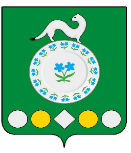 Российская ФедерацияИркутская областьУсольский муниципальный районМишелевское городское поселениеД У М АР Е Ш Е Н И Е От 28.09.2022                                                  	  			№ 7р.п. МишелевкаОб утверждении протокола № 3 счетной комиссииДума Мишелевского городского поселения Усольского муниципального района Иркутской областиР Е Ш И Л А:утвердить протокол № 3 заседания счетной комиссии о результатах тайного голосования по выборам заместителя председателя Думы Мишелевского городского поселения Усольского муниципального района Иркутской области (прилагается).Председатель Думы Мишелевского городского поселения Усольского муниципального района Иркутской области							Е.В.ЕвтеевГлава Мишелевского городского поселения Усольского муниципального района Иркутской области							Н.А.Валянин